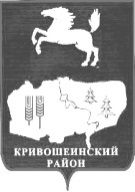 АДМИНИСТРАЦИЯ КРИВОШЕИНСКОГО РАЙОНА ПОСТАНОВЛЕНИЕ 02.08.2019					                   		 		 № 456с. КривошеиноТомской областиО  внесении изменений в постановление Администрации Кривошеинского районаот 04.08.2016 № 246 «О проведении проверок готовности муниципальных образовательных учреждений к новому учебному году»          В связи с кадровыми изменениями           ПОСТАНОВЛЯЮ:Внести в постановление Администрации Кривошеинского района от 04.08.2016    № 246 «О проведении проверок готовности муниципальных образовательных учреждений к новому учебному году» (далее – постановление), следующие изменения:приложение №1 к постановлению изложить в новой редакции согласно приложению к настоящему постановлению. Настоящее постановление опубликовать в Сборнике нормативных актов Администрации Кривошеинского района и разместить на официальном сайте муниципального образования Кривошеинский район в информационно-телекоммуникационной сети «Интернет». Настоящее постановление вступает в силу с даты его подписания.Контроль за исполнением настоящего постановления возложить на Первого заместителя Главы Кривошеинского района.Глава Кривошеинского района(Глава Администрации)                                                                                           С.А. ТайлашевЗейля Н.Д.2-26-82 Прокуратура, Управление образования, Сибиряков Д.В., члены комиссии                                                                  Приложение                                                                      УТВЕРЖДЕНО                                                                                                    постановлением Администрации                                                                                     Кривошеинского района                                                                                 от 02.08.2019г.   № 456Состав комиссии по проверке готовности муниципальных образовательных учрежденийк новому учебному годуПредседатель комиссии:Сибиряков Дмитрий Викторович, Первый заместитель Главы Кривошеинского района;Заместитель председателя:Кустова Мария Федоровна, руководитель Управления образования Администрации Кривошеинского района;Секретарь комиссии:Бурдули Сергей Гивиевич, методист Управления образования Администрации Кривошеинского района; Члены комиссии:Данилов Денис Владимирович, главный специалист по делам строительства и архитектуры Администрации Кривошеинского района;Жукова Лариса Владимировна, главный специалист - секретарь комиссии по делам несовершеннолетних и защите их прав Администрации Кривошеинского района;Бычков Владимир Александрович, начальник хозяйственного отдела Управления образования Администрации Кривошеинского района;Семенов Иван Александрович, начальник ОНД и ПР Кривошеинского района УНД и ПР ГУ МЧС России по Томской области (по согласованию);Новоселов Роман Юрьевич, участковый уполномоченный ОМВД Томской области по Кривошеинскому району (по согласованию).